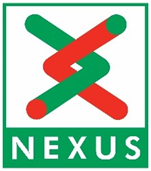 Job Title:        Linesperson Patroller                            Purpose:        To carry out the inspection of both the overhead line and associated equipmentThe post has been identified as a Railway Safety Critical PostRemuneration:  RB 3A  1. 	Principal areas of responsibilityThe following list is typical of the duties, which the post holder will be required to perform. It is not necessarily exhaustive and other duties of a similar type or level may be required from time to time.To carry out all Power Supplies and Overhead Line Equipment inspectionIsolations and Bonding:-Carry out duties according to Power Grade and competencies defined in Post ProfileManagement of Contractors, WSC, Lookout, Train master dutiesResponsible for the examination/inspection reporting of the power Supplies and Overhead Line and associated equipment at frequencies laid down by the Principle Engineer (E&M)1.5	Basic Power Supplies and Overhead Line Maintainer (as in post profile)1.6	Power Supplies and Overhead Line Maintainer (additional skills) (as in post profile)       When required to undertake all Overhead Linesperson duties1.8	Undertake corporate training required for their post.1.9	Operation of Nexus Heavy plant to include such as but not limited to RRVs and OTP RRVs and other equipment that may be introduced to improve safety and productivity.The post holder is expected to be flexible in undertaking the duties and responsibilities attached to their job and may be asked to perform other duties, which reasonably correspond to the general character of their job and their level of responsibility.1.11	The post holder is expected to maintain personal and professional development to meet the changing demands of the job and participate in appropriate learning and development activities.1.12	The post holder will ensure that Nexus’s Vision, Values and Behaviours are at the forefront of all   that they do.1.13	The post holder will when appropriate work shifts, carry out standby and call out duties and participate in emergency return to work situations.2.	Dimensions2.1 	Communication2.1.1	Reports to the Production Supervisor verbally and written ie Emails and reports2.1.2	Safety critical communication with Power Controller/ Infrastructure Controller/ Worksite Supervisors / other colleagues on a nightly basis, also including legally binding documents such as “CoL WSC-1”, “CoL COW 01”, “Form I” and “Form B.”2.1.3 	To develop and sustain positive working relationships with colleagues in the team and across the company.	2.1.4	Verbal communication with customers	2.2	Initiative and Independence	2.2.1	The post holder will be required to use his or her initiative and work unsupervised for                       considerable periods of time.2.2.2	To ensure all works are in compliance with current/future health and safety legislation, relevant standards and procedures.2.2.3	To maintain all relevant records on the Maximo maintenance management systems.2.2.4	To ensure all allocated administration is completed correctly, recorded and submitted within the relevant time scales.2.2.5	Provide technical information that is within their roles and responsibilities.2.2.6	There may be a requirement to temporarily deputise for the next line of the management structure where applicable.2.3	Resources				2.3.1	RRV and Van inspections2.3.2	Driving of company vans and RRVs in accordance with Nexus Rules and Procedures and comply with vehicle maintenance and inspection procedures2.3.3	Operation of plant and equipment.2.4	People 2.4.1	No direct responsibility for people other than general awareness and care for colleagues.2.5	Health & Safety  2.5.1	Direct responsibility for safety and general welfare of others and may be classed as Safety Critical for certain aspects of the job3.	The Holder of this post must have access to required safety publications and personal equipment/PPE.NameSignedDateLine ManagerJob Holder